Lunch SchedulePreK-K – 11:251ST – 11:302ND – 11:353RD – 11:554TH – 12:005TH – 12:05Please do not join your child for lunch until after the Forest Festival.  We also request you do not join your child for lunch in May or on party days due to schedule changes. Arrival TimeOur doors open at 8:00. All students should be at school by 8:15.  In the event of a 2-hour delay, doors open at 10:00, and at 11:00 for a 3-hour delay.  Do not drop your child off before doors open because there is not adult supervision. Success RoomStudents who have missing work or behaviors to address will visit our Success Room. Also, students who have 5 or more late arrivals or unexcused absences will also attend Success Room.Jennings Randolph ElementarySchool Information A to Z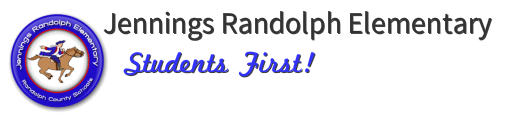 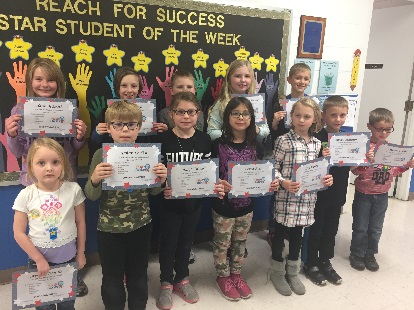 End of DayPlease do not pick your child up early unless absolutely necessary. The classroom gets very busy at 3:00.  Those needing picked up 3:00 or later will be sent out on the Side Lot with car riders at 3:25 unless a note has been provided in advance. 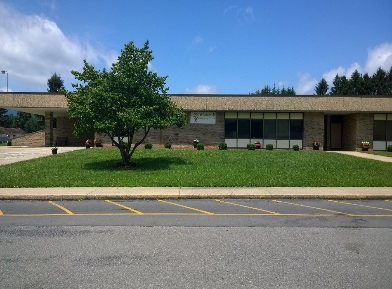 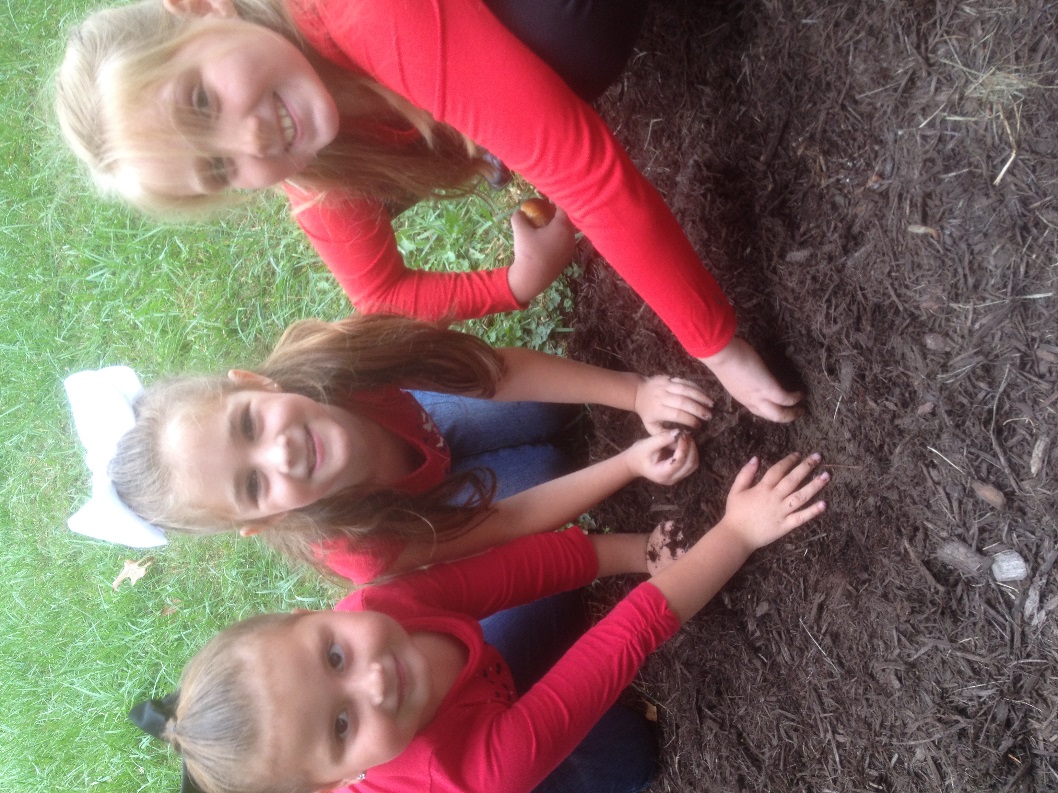 Jennings Randolph•••101 Scott Ford Rd.•••304-636-9181•••304-636-9166 fax•••Jenningsrandolph.rand.k12.wv.us